RUSHMERE ST ANDREW NEIGHBOURHOOD PLANYOUNG PEOPLE AND YOUTH QUESTIONNAIREABOUT YOURSELF HOUSING ROADS AND TRANSPORT THE ENVIRONMENT AND LANDSCAPE 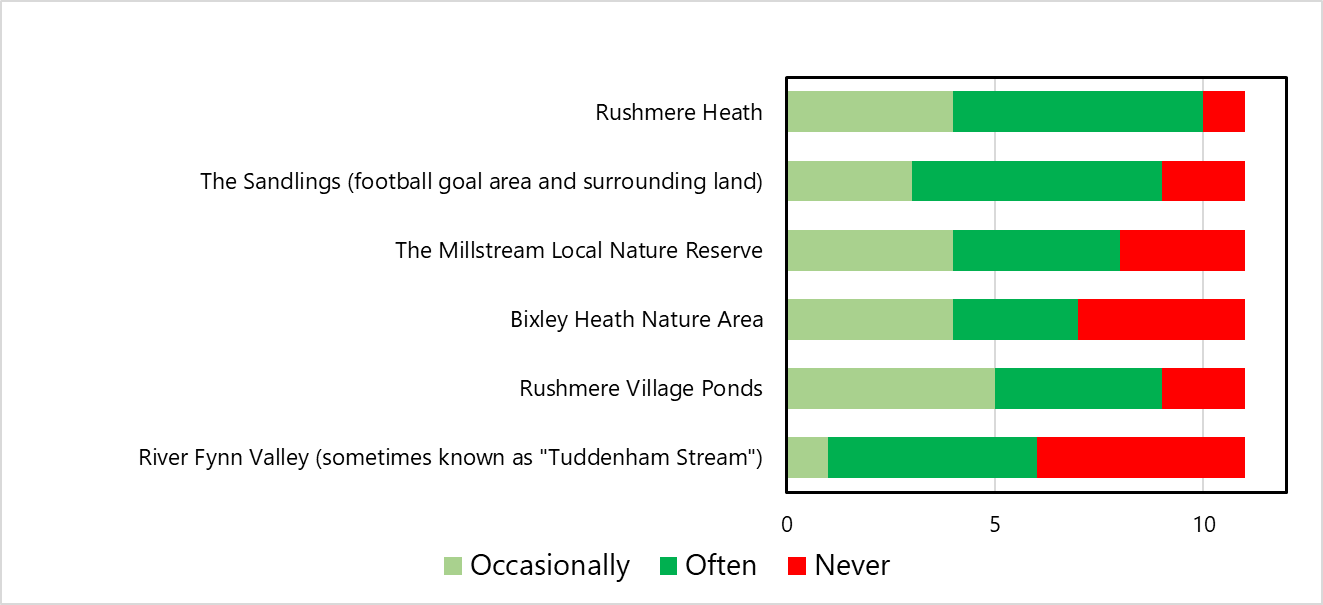 AMENITIES AND FACILITIES 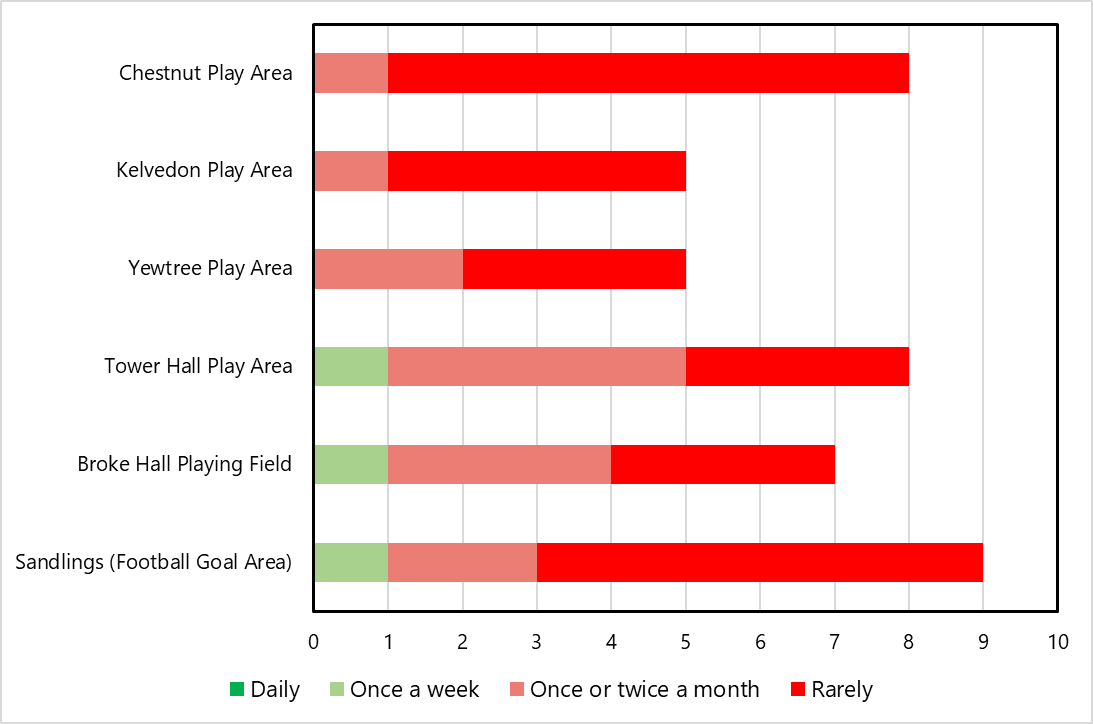 1. PLEASE GIVE YOUR AGE (AS AT 1ST JANUARY 2021) 1. PLEASE GIVE YOUR AGE (AS AT 1ST JANUARY 2021) 1. PLEASE GIVE YOUR AGE (AS AT 1ST JANUARY 2021) 1. PLEASE GIVE YOUR AGE (AS AT 1ST JANUARY 2021) Response PercentResponse Total10.00%020.00%030.00%040.00%050.00%060.00%070.00%080.00%099.09%11027.27%31118.18%2120.00%0139.09%1140.00%0150.00%01618.18%21718.18%2answered11skipped1skipped13. PLEASE MARK WHICH APPLIES 3. PLEASE MARK WHICH APPLIES 3. PLEASE MARK WHICH APPLIES 3. PLEASE MARK WHICH APPLIES 3. PLEASE MARK WHICH APPLIES Response PercentResponse Total1At Pre-School0.00%02At Primary School45.45%53At High School36.36%44At Sixth Form/ College/ University18.18%25At Work0.00%06Looking for Work0.00%0answered11skipped14. PLEASE MARK WHICH APPLIES. IN ORDER TO GET TO SCHOOL / COLLEGE OR WORK: 4. PLEASE MARK WHICH APPLIES. IN ORDER TO GET TO SCHOOL / COLLEGE OR WORK: 4. PLEASE MARK WHICH APPLIES. IN ORDER TO GET TO SCHOOL / COLLEGE OR WORK: 4. PLEASE MARK WHICH APPLIES. IN ORDER TO GET TO SCHOOL / COLLEGE OR WORK: 4. PLEASE MARK WHICH APPLIES. IN ORDER TO GET TO SCHOOL / COLLEGE OR WORK: Response PercentResponse Total1I usually walk27.27%32I usually cycle9.09%13I usually get taken by car or private transport54.55%64I usually catch a bus and/ or go by train0.00%05I drive myself9.09%1answered11skipped1Any other means (1)Any other means (1)Any other means (1)Any other means (1)Any other means (1)5. Please tick Yes, No or Not Sure in the table below 5. Please tick Yes, No or Not Sure in the table below 5. Please tick Yes, No or Not Sure in the table below 5. Please tick Yes, No or Not Sure in the table below 5. Please tick Yes, No or Not Sure in the table below YesNoNot SureResponse TotalI like the house I live in100.0%
(11)0.0%
(0)0.0%
(0)11I like the road and area I live in90.9%
(10)9.1%
(1)0.0%
(0)11I could see myself living in Rushmere St Andrew for many years to come27.3%
(3)0.0%
(0)72.7%
(8)11answered11skipped15.1. I like the house I live in5.1. I like the house I live in5.1. I like the house I live inResponse PercentResponse Total1Yes100.0%112No0.0%03Not Sure0.0%0answered115.2. I like the road and area I live in5.2. I like the road and area I live in5.2. I like the road and area I live inResponse PercentResponse Total1Yes90.9%102No9.1%13Not Sure0.0%0answered115.3. I could see myself living in Rushmere St Andrew for many years to come5.3. I could see myself living in Rushmere St Andrew for many years to come5.3. I could see myself living in Rushmere St Andrew for many years to comeResponse PercentResponse Total1Yes27.3%32No0.0%03Not Sure72.7%8answered116. We’d like to hear any comments you wish to add to your answers to questions above 6. We’d like to hear any comments you wish to add to your answers to questions above 6. We’d like to hear any comments you wish to add to your answers to questions above answered2skipped107. Thinking of homes for the future please help us by answering the following: 7. Thinking of homes for the future please help us by answering the following: 7. Thinking of homes for the future please help us by answering the following: AgreeResponse TotalThere should be new starter homes for young people100.0%
(11)11There should be flats or apartments in Rushmere St Andrew100.0%
(2)2There should be homes for the elderly to move into, in order to "free up" family homes100.0%
(7)7There should be large houses with plenty of bedrooms100.0%
(10)10answered11skipped17.1. There should be new starter homes for young people7.1. There should be new starter homes for young people7.1. There should be new starter homes for young peopleResponse PercentResponse Total1Agree100.0%11answered117.2. There should be flats or apartments in Rushmere St Andrew7.2. There should be flats or apartments in Rushmere St Andrew7.2. There should be flats or apartments in Rushmere St AndrewResponse PercentResponse Total1Agree100.0%2answered27.3. There should be homes for the elderly to move into, in order to "free up" family homes7.3. There should be homes for the elderly to move into, in order to "free up" family homes7.3. There should be homes for the elderly to move into, in order to "free up" family homesResponse PercentResponse Total1Agree100.0%7answered77.4. There should be large houses with plenty of bedrooms7.4. There should be large houses with plenty of bedrooms7.4. There should be large houses with plenty of bedroomsResponse PercentResponse Total1Agree100.0%10answered108. Now, thinking about the construction: 8. Now, thinking about the construction: 8. Now, thinking about the construction: AgreeResponse TotalAll new houses should have solar panels/ triple glazed windows, etc100.0%
(9)9All new houses should have electric car charging points100.0%
(9)9All new houses should have secure cycle storage100.0%
(9)9answered10skipped29. What other ideas do you have regarding homes for the future? 9. What other ideas do you have regarding homes for the future? 9. What other ideas do you have regarding homes for the future? answered3skipped910. Most of you answering this survey will not yet have use of your own car or motorcycle. It helps to shape ideas for a Neighbourhood Plan with your responses to the following: Please tick those which apply to you: 10. Most of you answering this survey will not yet have use of your own car or motorcycle. It helps to shape ideas for a Neighbourhood Plan with your responses to the following: Please tick those which apply to you: 10. Most of you answering this survey will not yet have use of your own car or motorcycle. It helps to shape ideas for a Neighbourhood Plan with your responses to the following: Please tick those which apply to you: AgreeResponse TotalI am dependent on my family / carers for transport to and from Rushmere St Andrew100.0%
(8)8I walk to school/ college/ work100.0%
(4)4I cycle to school/ college/ work100.0%
(2)2I travel to school/ college/ work by bus/ train100.0%
(1)1I use a motorcycle/ car to get to school/ college/ work100.0%
(3)3My school / college / workplace is in the parish100.0%
(2)2My school / college / workplace is outside the parish100.0%
(8)8answered11skipped111. Please give a brief location where you travel to school / college / work (eg. Ipswich, Martlesham etc). We do NOT need the name of the school / college / place of work. 11. Please give a brief location where you travel to school / college / work (eg. Ipswich, Martlesham etc). We do NOT need the name of the school / college / place of work. 11. Please give a brief location where you travel to school / college / work (eg. Ipswich, Martlesham etc). We do NOT need the name of the school / college / place of work. answered10skipped212. It’s very important that future plans for Rushmere St Andrew shape your locality in terms of your enjoyment and safety. Please tick Yes or No: 12. It’s very important that future plans for Rushmere St Andrew shape your locality in terms of your enjoyment and safety. Please tick Yes or No: 12. It’s very important that future plans for Rushmere St Andrew shape your locality in terms of your enjoyment and safety. Please tick Yes or No: 12. It’s very important that future plans for Rushmere St Andrew shape your locality in terms of your enjoyment and safety. Please tick Yes or No: YesNoResponse TotalI feel safe walking along the footpaths where I live100.0%
(11)0.0%
(0)11I feel safe cycling to and from school/ work/ college77.8%
(7)22.2%
(2)9I feel safe going out on my own in Rushmere St Andrew90.9%
(10)9.1%
(1)11I think Rushmere is a good place where to grow up100.0%
(11)0.0%
(0)11answered11skipped112.1. I feel safe walking along the footpaths where I live12.1. I feel safe walking along the footpaths where I live12.1. I feel safe walking along the footpaths where I liveResponse PercentResponse Total1Yes100.0%112No0.0%0answered1112.2. I feel safe cycling to and from school/ work/ college12.2. I feel safe cycling to and from school/ work/ college12.2. I feel safe cycling to and from school/ work/ collegeResponse PercentResponse Total1Yes77.8%72No22.2%2answered912.3. I feel safe going out on my own in Rushmere St Andrew12.3. I feel safe going out on my own in Rushmere St Andrew12.3. I feel safe going out on my own in Rushmere St AndrewResponse PercentResponse Total1Yes90.9%102No9.1%1answered1112.4. I think Rushmere is a good place where to grow up12.4. I think Rushmere is a good place where to grow up12.4. I think Rushmere is a good place where to grow upResponse PercentResponse Total1Yes100.0%112No0.0%0answered1113. Please explain further if you answered no in the table above 13. Please explain further if you answered no in the table above 13. Please explain further if you answered no in the table above answered3skipped914. Again, if you answered "no", what would be your ideas to solve the issue that makes you feel unsafe: 14. Again, if you answered "no", what would be your ideas to solve the issue that makes you feel unsafe: 14. Again, if you answered "no", what would be your ideas to solve the issue that makes you feel unsafe: answered2skipped1015. Finally, do you have any additional comments on any aspect of roads and transport in Rushmere St Andrew? 15. Finally, do you have any additional comments on any aspect of roads and transport in Rushmere St Andrew? 15. Finally, do you have any additional comments on any aspect of roads and transport in Rushmere St Andrew? answered3skipped916. What do you understand by the term "Environment"? 16. What do you understand by the term "Environment"? 16. What do you understand by the term "Environment"? answered8skipped417. How important is it to you that we protect trees and hedgerows around where you live? 17. How important is it to you that we protect trees and hedgerows around where you live? 17. How important is it to you that we protect trees and hedgerows around where you live? 17. How important is it to you that we protect trees and hedgerows around where you live? 17. How important is it to you that we protect trees and hedgerows around where you live? Response PercentResponse Total1Very Important72.73%82Important27.27%33Not Very Important0.00%04Not At All Important0.00%0answered11skipped118. How important is it to you to protect wild animals such as birds, bees, butterflies? 18. How important is it to you to protect wild animals such as birds, bees, butterflies? 18. How important is it to you to protect wild animals such as birds, bees, butterflies? 18. How important is it to you to protect wild animals such as birds, bees, butterflies? 18. How important is it to you to protect wild animals such as birds, bees, butterflies? Response PercentResponse Total1Very Important72.73%82Important27.27%33Not Very Important0.00%04Not At All Important0.00%0answered11skipped119. Have you seen any of the following recently (either in your garden or near where you live?) Please tick all that apply: 19. Have you seen any of the following recently (either in your garden or near where you live?) Please tick all that apply: 19. Have you seen any of the following recently (either in your garden or near where you live?) Please tick all that apply: YESResponse TotalAny species of bird100.0%
(9)9Any butterfly100.0%
(9)9Any type of bee or wasp100.0%
(9)9A fox100.0%
(4)4A hedgehog100.0%
(3)3answered10skipped2Any other wild animal (4)Any other wild animal (4)Any other wild animal (4)20. In and around Rushmere St Andrew there are several areas of countryside set aside to encourage nature which are easy to access. Please tick all those you know about: 20. In and around Rushmere St Andrew there are several areas of countryside set aside to encourage nature which are easy to access. Please tick all those you know about: 20. In and around Rushmere St Andrew there are several areas of countryside set aside to encourage nature which are easy to access. Please tick all those you know about: Know aboutResponse TotalRushmere Heath100.0%
(9)9The Sandlings (football goal area and surrounding land)100.0%
(9)9The Millstream Local Nature Reserve100.0%
(7)7Bixley Heath Nature Area100.0%
(7)7Rushmere Village Ponds100.0%
(8)8River Fynn Valley (sometimes known as "Tuddenham Stream")100.0%
(6)6answered11skipped121. For the ones you’ve ticked in the table above please say how often you visit: 21. For the ones you’ve ticked in the table above please say how often you visit: 21. For the ones you’ve ticked in the table above please say how often you visit: 21. For the ones you’ve ticked in the table above please say how often you visit: 21. For the ones you’ve ticked in the table above please say how often you visit: OccasionallyOftenNeverResponse TotalRushmere Heath36.4%
(4)54.5%
(6)9.1%
(1)11The Sandlings (football goal area and surrounding land)27.3%
(3)54.5%
(6)18.2%
(2)11The Millstream Local Nature Reserve36.4%
(4)36.4%
(4)27.3%
(3)11Bixley Heath Nature Area36.4%
(4)27.3%
(3)36.4%
(4)11Rushmere Village Ponds45.5%
(5)36.4%
(4)18.2%
(2)11River Fynn Valley (sometimes known as "Tuddenham Stream")9.1%
(1)45.5%
(5)45.5%
(5)11answered11skipped122. Rushmere St Andrew Parish Council is responsible for several play areas. Please tick those you know about (tick all that apply to you): 22. Rushmere St Andrew Parish Council is responsible for several play areas. Please tick those you know about (tick all that apply to you): 22. Rushmere St Andrew Parish Council is responsible for several play areas. Please tick those you know about (tick all that apply to you): Know aboutResponse TotalChestnut Play Area100.0%
(5)5Kelvedon Play Area100.0%
(5)5Yewtree Play Area100.0%
(3)3Tower Hall Play Area100.0%
(9)9Broke Hall Playing Field100.0%
(7)7Sandlings (Football Goal Area)100.0%
(9)9answered11skipped123. For the ones you ticked please indicate your use of them: 23. For the ones you ticked please indicate your use of them: 23. For the ones you ticked please indicate your use of them: 23. For the ones you ticked please indicate your use of them: 23. For the ones you ticked please indicate your use of them: 23. For the ones you ticked please indicate your use of them: DailyOnce a weekOnce or twice a monthRarelyResponse TotalChestnut Play Area0.0%
(0)0.0%
(0)12.5%
(1)87.5%
(7)8Kelvedon Play Area0.0%
(0)0.0%
(0)20.0%
(1)80.0%
(4)5Yewtree Play Area0.0%
(0)0.0%
(0)40.0%
(2)60.0%
(3)5Tower Hall Play Area0.0%
(0)12.5%
(1)50.0%
(4)37.5%
(3)8Broke Hall Playing Field0.0%
(0)14.3%
(1)42.9%
(3)42.9%
(3)7Sandlings (Football Goal Area)0.0%
(0)11.1%
(1)22.2%
(2)66.7%
(6)9answered11skipped124. Some of our Play Spaces have Adult Fitness Equipment. Is it something you’ve used: 24. Some of our Play Spaces have Adult Fitness Equipment. Is it something you’ve used: 24. Some of our Play Spaces have Adult Fitness Equipment. Is it something you’ve used: 24. Some of our Play Spaces have Adult Fitness Equipment. Is it something you’ve used: 24. Some of our Play Spaces have Adult Fitness Equipment. Is it something you’ve used: Response PercentResponse Total1Often18.18%22Sometimes45.45%53Rarely0.00%04Never36.36%4answered11skipped125. It’s really important that we develop facilities suitable for all age groups. Please help us to understand the needs of local youngsters. Tick all those which apply: 25. It’s really important that we develop facilities suitable for all age groups. Please help us to understand the needs of local youngsters. Tick all those which apply: 25. It’s really important that we develop facilities suitable for all age groups. Please help us to understand the needs of local youngsters. Tick all those which apply: AgreeResponse TotalThere needs to be more equipment for very young children100.0%
(3)3There needs to be more equipment for children up to 12 years old100.0%
(7)7There needs to be more facilities for youngsters aged 12 and over100.0%
(10)10There needs to be more play/ recreation facilities in Rushmere Village100.0%
(8)8There needs to be more play/ recreational facilities in Bixley and Broke Hall100.0%
(5)5There needs to be more play/recreational facilities for disabled children100.0%
(7)7I think the play areas we have in Rushmere St Andrew are about right100.0%
(3)3answered11skipped126. Please suggest ways to improve facilities / types of facilities to provide in the area: 26. Please suggest ways to improve facilities / types of facilities to provide in the area: 26. Please suggest ways to improve facilities / types of facilities to provide in the area: 26. Please suggest ways to improve facilities / types of facilities to provide in the area: Response PercentResponse Total1Open-Ended Question100.00%2answered2skipped1027. If you are a user of the local play areas how do you feel about these issues? (Please tick all that apply) 27. If you are a user of the local play areas how do you feel about these issues? (Please tick all that apply) 27. If you are a user of the local play areas how do you feel about these issues? (Please tick all that apply) AgreeResponse TotalI feel safe when I visit the play areas100.0%
(7)7All the equipment is in good condition100.0%
(6)6The areas are kept clean of litter100.0%
(6)6There’s room for everyone no matter what age you are100.0%
(4)4answered8skipped4